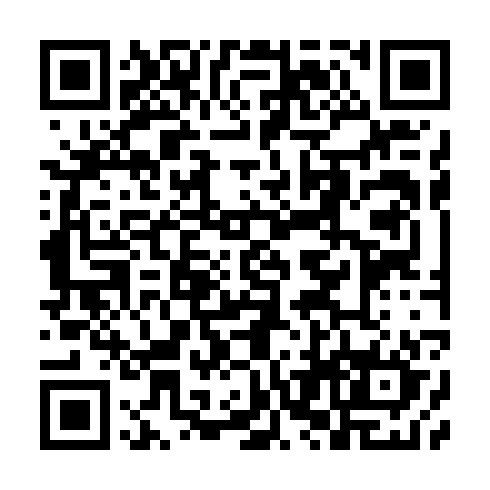 Prayer times for Port au Port West-Aguathuna-Felix Cove, Newfoundland and Labrador, CanadaMon 1 Jul 2024 - Wed 31 Jul 2024High Latitude Method: Angle Based RulePrayer Calculation Method: Islamic Society of North AmericaAsar Calculation Method: HanafiPrayer times provided by https://www.salahtimes.comDateDayFajrSunriseDhuhrAsrMaghribIsha1Mon3:285:281:296:599:3011:302Tue3:295:281:296:589:3011:303Wed3:295:291:296:589:3011:304Thu3:305:301:306:589:2911:295Fri3:305:301:306:589:2911:296Sat3:315:311:306:589:2811:297Sun3:315:321:306:589:2811:298Mon3:325:331:306:579:2711:299Tue3:325:341:306:579:2711:2910Wed3:335:351:316:579:2611:2811Thu3:335:361:316:579:2511:2812Fri3:345:371:316:569:2511:2813Sat3:345:381:316:569:2411:2714Sun3:355:391:316:569:2311:2715Mon3:355:401:316:559:2211:2716Tue3:365:411:316:559:2111:2617Wed3:365:421:316:549:2011:2518Thu3:385:431:316:549:1911:2419Fri3:405:441:316:539:1811:2220Sat3:425:451:326:539:1711:2021Sun3:445:461:326:529:1611:1822Mon3:475:481:326:519:1511:1623Tue3:495:491:326:519:1411:1324Wed3:515:501:326:509:1311:1125Thu3:535:511:326:499:1111:0926Fri3:555:531:326:489:1011:0727Sat3:575:541:326:489:0911:0528Sun3:595:551:326:479:0711:0329Mon4:025:561:326:469:0611:0030Tue4:045:581:326:459:0510:5831Wed4:065:591:316:449:0310:56